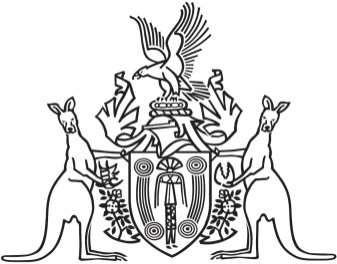 Northern Territory of AustraliaGovernment GazetteISSN-0157-8324No. G51	19 December 2018Christmas/New Year PublicationThe Office of the Parliamentary Counsel will be closed from Tuesday 25 December to Tuesday 1 January inclusive.The last General Gazette for 2018 will be published on Wednesday 19 December.The first General Gazette for 2019 will be published on Thursday 3 January.Special gazettes can be published up to 12 noon on Monday 24 December and from Wednesday 2 January 2019.General informationThe Gazette is published by the Office of the Parliamentary Counsel.The Gazette will be published every Wednesday, with the closing date for notices being the previous Friday at 4.00 pm.Notices not received by the closing time will be held over until the next issue.Notices will not be published unless a Gazette notice request form together with a copy of the signed notice and a clean copy of the notice in Word or PDF is emailed to gazettes@nt.gov.au Notices will be published in the next issue, unless urgent publication is requested.AvailabilityThe Gazette will be available online at 12 Noon on the day of publication at https://nt.gov.au/about-government/gazettesUnauthorised versions of Northern Territory Acts and Subordinate legislation are available online at https://legislation.nt.gov.au/General Gazette Publication Dates 2019Northern Territory of AustraliaLaw Officers ActAuthorisationI, Meredith Day, the acting Chief Executive Officer of the 
Department of the Attorney-General and Justice, in pursuance of section 8(4) of the Law Officers Act, authorise Chloe Maree Bryan an officer of the Department, being a legal practitioner, to act in the name of the Solicitor for the Northern Territory.Dated 7 December 2018M. DayActing Chief Executive OfficerNorthern Territory of AustraliaCrown Lands ActReserve No. 1663 (Blatherskite Park Reserve)
Appointment of ChairmanI, Gerald Francis McCarthy, Minister for Housing and Community Development, under section 79(1) of the Crown Lands Act, appoint Harry Newton Cook to be Chairman of the trustees of Reserve No. 1663 (Blatherskite Park Reserve).Dated 7 December 2018G. F. McCarthyMinister for Housing and Community DevelopmentNotification of Subordinate LegislationNotice is given of the making of the following subordinate legislation, effective from the date specified:For copies of legislation please direct your request to the Print Management Unit, email pmu.ntg@nt.gov.au or phone (08) 8999 6727.Northern Territory of AustraliaCrown Lands ActNotice of Determination of GrantLease of Crown LandNotice is given, under section 12(6) of the Crown Lands Act, that the Minister for Infrastructure, Planning and Logistics determined under section 12(3) of the Act to grant an estate in fee simple in Crown land, details of which are specified in the Schedule.Dated 14 December 2018Sharon Lesley JonesDirector Crown Land EstateDepartment of Infrastructure, Planning and Logistics_________________________________________________________ScheduleNorthern Territory of AustraliaPetroleum ActRelease of Information under Section 61(8)I, Christine Lara Cakebread, the Delegate of the Minister for Primary Industries and Resources, in pursuance of section 61(8) of the Petroleum Act -(a)	notify that I propose to make the information specified in the Schedule available or publicly known;(b)	invite interested persons to give to me, within 45 days after the publication of this notice, a notice objecting to the whole or any part of the information being made available or publicly known; and(c)	notify that if a person does not make an objection in accordance with this invitation, the person will be taken to have consented to the information being made available or publicly known.Note1	A notice objecting to information being made available or publicly known shall set out the person’s reasons for making the objection.2	A person may not object to information being made available or publicly known under this -(a)	a trade secret; or(b)	any other information the disclosure of which would, or could reasonably be expected to, adversely affect the person in respect of the lawful business, commercial or financial affairs of the person.Dated: 14 December 2018Made under the Petroleum Act of the Northern Territory of AustraliaC. L. CakebreadDelegate of the Minister for Primary Industries and ResourcesPursuant to Instrument of Delegation Dated 11 October 2016ScheduleGazette NumberPublication DateClosing Date13 January28 December29 January4 January316 January11 January423 January18 January530 January25 January66 February1 February713 February8 February820 February15 February927 February22 February106 March1 March1113 March8 March1220 March15 March1327 March22 March143 April29 March1510 April5 April1617 April12 April1724 April19 April181 May26 April198 May3 May2015 May10 May2122 May17 May2229 May24 May235 June31 May2412 June7 June2519 June14 June2626 June21 June273 July28 June2810 July5 July2917 July12 July3024 July19 July3131 July26 July327 August2 August3314 August9 August3421 August16 August3528 August23 August364 September30 August3711 September6 September3818 September13 September3925 September20 September402 October27 September419 October4 October4216 October11 October4323 October18 October4430 October25 October456 November1 November4613 November8 November4720 November15 November4827 November22 November494 December29 November5011 December6 December5118 December13 DecemberSubordinate LegislationCommencement detailsEmpowering ActNational Electricity (Northern Territory) (National Uniform Legislation) Modification Amendment Regulations 2018(No. 26 of 2018)Date of this GazetteNational Electricity (Northern Territory) (National Uniform Legislation) ActPetroleum (Environment) Amendment Regulations 2018(No. 27 of 2018)Date of this GazettePetroleum ActPetroleum (Environment) Further Amendment Regulations 2018(No. 28 of 2018)Date of this GazettePetroleum ActPlant Health (Fees) Amendment Regulations 2018(No. 29 of 2018)Date of this GazettePlant Heath ActTraffic Amendment Regulations 2018(No. 30 of 2018)Date of this GazetteTraffic ActDescription of Crown land the subject of the proposed grant:NT Portion 832 
Person to whom proposed grant is to be made:Northern Territory Land CorporationPrice:NilProposed Development:Carrying out the functions of the Northern Territory Land CorporationPRTenureOnshore Interpretive data, Reports and SamplesRelease DateLegislationNotesPR2013-0038EP76
EP98
EP117Horizon and Fault Interpretation of 2011 and 2012 Lines of 
Beetaloo Basin 2D SS 201224/11/2018Section 61(8) Petroleum ActRoutinePR2012-0016L6Surprise 3D SS 2012 Interpretation Report12/07/2018Section 61(8) Petroleum ActRoutine